О создании оперативного штабадля проведения полевых работв сельхозорганизациях и крестьянско-фермерских хозяйствахМариинско-Посадского района в 2017 году.Для организованного проведения полевых работ в сельхозорганизациях и крестьянско-фермерских хозяйствах Мариинско-Посадского района в 2017 году и оперативного решения возникающих проблем администрация Мариинско-Посадского района, п о с т а н о в л я е т :Создать в районе оперативный штаб по проведению полевых работ в 2017 году в следующем составе:Мясников А.А. – глава администрации Мариинско-Посадского района (председатель комиссии);Гусаров О.Л. – вр. и.о. начальника отдела сельского хозяйства администрации Мариинско-Посадского района (заместитель председателя комиссии);Григорьев Ю.В. – начальник инспекции – старший государственный инспектор Мариинско-Посадского и Цивильского районов Гостехнадзора Чувашии;Ярукова Г.А. – начальник Мариинско-Посадского районного отдела филиала ФГБУ «Россельхозцентр» по Чувашской Республике (по согласованию).    2. Контроль за выполнением настоящего постановления возложить на вр. и.о. начальника отдела сельского хозяйства администрации Мариинско-Посадского района Гусарова О.Л.Глава администрацииМариинско-Посадского района                                                                       А.А. МясниковЧёваш  РеспубликинС.нт.рвёрри район.н администраций. Й Ы Ш Ё Н У№    С.нт.рвёрри  хули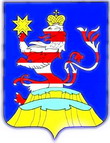 Чувашская  РеспубликаАдминистрацияМариинско-Посадского районаП О С Т А Н О В Л Е Н И Е09.03.2017 № 180г. Мариинский  Посад